муниципальное общеобразовательное учреждение«Леснополянская начальная школа им. К. Д. Ушинского» Ярославского муниципального районаРабочая программа по внеурочной деятельности «Юнармия»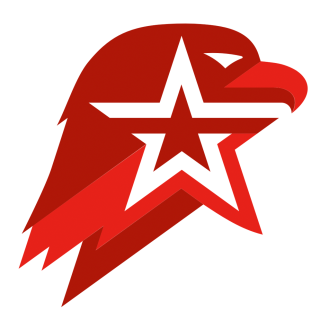 Составитель: советник директора по воспитанию и взаимодействию с детскими общественными организациямиМОУ «Леснополянская НШ им. К.Д.Ушинского» ЯМРСорокина Инга Валерьевнар.п. Лесная поляна, 2023 г.Пояснительная запискаПрограмма внеурочной деятельности «Юнармия» для учащихся 3-4 классов, разработана с учетом требований и положений, изложенных в следующих документах:Федеральный закон от 29 декабря 2012 г. №273-ФЗ «Об образовании в Российской Федерации»;«Стратегия развития воспитания в Российской Федерации на период до 2025 года». Распоряжение Правительства Российской Федерации от 29 мая 2015 года № 996-р;Федеральный государственный образовательный стандарт основного общего образования, утвержденный приказом Министерства образования и науки Российской Федерации от 17.12.2010 № 1897;Приказ Министерства образования и науки РФ от 31.12.2015 № 1577 «О внесении изменений в федеральный государственный образовательный стандарт основного общего образования»;Письмо Федеральной службы по надзору в сфере защиты прав потребителей и благополучия человека от 19 января 2016 года № 01/476- 16-24 «О внедрении санитарных норм и правил»;Профессиональный стандарт педагога. Утвержден приказом Министерства труда и социальной защиты РФ от 18.10.2013 № 544нКонцепция организационно-педагогического сопровождения профессионального самоопределения обучающихся в условиях непрерывности образования / В.И. Блинов, И.С. Сергеев (и др.) – М., Федеральный институт развития образования;Письмо Министерства образования и науки РФ от 12.05.2011 № 03-296 «Об организации внеурочной деятельности при введении федерального государственного образовательного стандарта общего образования»;Письмо Министерства образования и науки РФ от 14.12.2015 № 09-3564 «О внеурочной деятельности и реализации дополнительных общеобразовательных программ»;Федеральный закон от 19.05.1995 г. № 82-ФЗ «Об общественных объединениях»;Устав Всероссийского детско-юношеского военно-патриотического общественного движения «Юнармия» от 28.05.2016 г.;Положение о региональных отделениях, местных отделениях Всероссийского детско-юношеского военно-патриотического общественного движения «Юнармия», утвержденное решением Главного штаба ВВПОД «Юнармия», протокол № 4 от 26.01.2017 г.;Устав Образовательной организации.Основная общеобразовательная программа начального общего образования школы.Рабочая программа воспитания.Программа внеурочной деятельности «Юнармия» (далее – Программа) разработана в соответствии с Государственной программой «Патриотическое воспитание граждан в Российской Федерации на 2016-2020 г.» и требованиями Устава Всероссийского детско-юношеского военно-патриотического общественного движения «Юнармия».Программа является модульной, имеет социально-педагогическую направленность. Деятельность по программе обеспечивает и сохраняет непрерывность процесса по дальнейшему формированию в рамках образовательного пространства села патриотического сознания подрастающего поколения, чувства верности своей малой родине и Отечеству, готовности к выполнению гражданского долга и конституционных обязанностей по защите интересов Родины.Настоящая Программа определяет единое содержание, основные пути развития военно-патриотического воспитания подрастающего поколения в рамках муниципального образования Ярославского района и направлена на формирование у целевой аудитории патриотизма и гражданственности, подготовку будущих защитников Родины.Программа представляет собой определенную систему форм, методов и приемов педагогических воздействий и включает комплекс нормативных, организационных, методических, исследовательских мероприятий по развитию и совершенствованию системы военно-патриотического воспитания школьников возрасте от 9 до 11 лет.Программа опирается на принципы социальной активности, индивидуализации, мотивированности детей, активного и социально значимого взаимодействия личности и коллектива. В основе Программы – традиционная воспитательная система школы, основными составляющими которой являются:изучение школьниками истории Отечества и своей малой родины;воспитание гражданской идентичности, патриотизма;осмысление опыта прошлых поколений;уважение к историческому наследию народов России;ответственность и долг перед Родиной;воспитание уважения к ратным трудовым подвигам русского народа;сохранение и укрепление здоровья участников образовательного процесса;обучение начальной военной подготовке;интеллектуально-познавательное воспитание;духовно-нравственное воспитание;гражданско-патриотического воспитание;социально-ориентированное воспитание;трудовое воспитание;эстетическое развитие. Цель программы: создание условий, способствующих патриотическому, физическому, интеллектуальному и духовному развитию личности юного гражданина России, его лидерских качеств.Задачи:- воспитание у молодых людей патриотизма, гражданского сознания, верности Отечеству, готовности к выполнению конституционных обязанностей;- воспитание уважительного отношения к героической истории нашего государства, его вооруженным силам; бережного отношения к героическому прошлому нашего народа;- воспитание потребности в здоровом и безопасном образе жизни и активном отдыхе;- подготовка подрастающего поколения к военной службе и воспитание уважения к Российской Армии;- ориентация на профессии, связанные с обеспечением национальной безопасности;
- совершенствование ценностно-ориентированных качеств личности;- освоение и совершенствование дисциплины, общей и специальной физической подготовки;- воспитание сознательной дисциплины, силы воли, умения концентрироваться на выполнении поставленной задачи;- физическое и духовно-нравственное развитие детей и подростков. 	Условия набора детей – принимаются все желающие обучающиеся 3-4 классов (9-11 лет), не имеющие ограничений по здоровью. Формы занятий: лекции с элементами беседы, вводные, эвристические и аналитические беседы, работа по группам, тестирование, познавательные и интеллектуальные игры, практические занятия, консультации, практикумы, экскурсии, встречи с интересными людьми. Данная рабочая программа рассчитана на 68 учебных часов (занятий) 2 часа в неделю.Сроки реализации: программа рассчитана на 1 год.Основные принципы деятельности отряда добровольности;взаимодействия;учета индивидуальных и возрастных особенностей (внимание, развитость тех или иных способностей, сформированность навыков общения, конфликтность и т.п.), опора на сильные стороны в личности и поведении ребёнка;преемственности;самостоятельности;ответственности;равноправия и сотрудничества;гласности;коллективности;ответственности за собственное развитие.Характеристика форм и содержания патриотического воспитания Обновление содержания и форм патриотического воспитания достигается путем системной деятельности по следующим  направлениям. Духовно-нравственное направление, включающее в себя: формирование личности, обладающей такими моральными качествами, как добросовестность, честность, уважение к старшему поколению, любовь к Родине и своему народу; воспитание уважения к семье, родителям, семейным традициям; формирование социальной активности; позитивного отношения к здоровому образу жизни, воспитание активной жизненной позиции.Культурно - историческое направление, предполагающее: воспитание у учащихся любви к своей «малой» Родине, родному краю; вовлечение учащихся в работу по сохранению культурных и исторических памятников; Гражданско-правовое направление, ориентированное на: изучение государственной символики РФ, прав и обязанностей гражданина России, устава Всероссийского детско-юношеского военно-патриотического общественного движения «Юнармия»;  формирование культуры правовых отношений;Военно-патриотическое направление, включающее в себя: изучение военной истории России, знание Дней воинской славы, боевых и трудовых подвигов жителей города и области в годы Великой Отечественной войны; сохранение воинских традиций, связи поколений защитников Родины, организация встреч учащихся с тружениками тыла, детьми войны и труда, участниками локальных военных конфликтов; Основные направления научно-методического обеспечения патриотического воспитания включает в себя: разработку комплекса методик по организации патриотического воспитания; обобщение опыта по использованию наиболее эффективных форм и методов патриотического воспитания; Начальная военно-профессиональная ориентация учащихся осуществляется по следующим направлениям: ознакомление с жизнью и деятельностью войск, с особенностями службы и быта военнослужащих; формирование у учащихся готовности к действиям в экстремальных ситуациях; практическая подготовка военно-спортивной направленности (военно-спортивные игры, спартакиады). Планируемые результаты освоения курса внеурочной деятельности:- воспитание на героических, боевых традициях Вооруженных Сил РФ.- изучение истории и традиций Вооруженных Сил РФ, овладение умениями и навыками оказания первой помощи при ранениях, изучение материальной части стрелкового оружия, изучение строевых приемов движения без оружия и с оружием, совершенствование физических умений и навыков;- пропаганда службы в Вооруженных Сил РФ в школе и внешкольных учреждениях;- участие в смотрах, конкурсах и соревнованиях допризывной молодежи;- иметь практические навыки военно-прикладной, спортивной, медицинской, противопожарной и гражданской деятельности;- самостоятельно уметь организовывать мероприятие;- иметь осознание необходимости и желание службы в Вооружённых силах РФ.Содержание программы внеурочной деятельностиВводное занятие. Знакомство с членами Юнармейского кружка. Инструктаж по охране труда.  Военная история. Вооруженные Силы Российской Федерации. История Вооруженных Сил.  Понятие «Вооруженные силы». Значение Вооруженных сил. Необходимость создания Вооруженных сил в Российском государстве. История Вооруженных сил России. Защита Отечества – конституционный долг и обязанность гражданина Российской Федерации История Вооруженных Сил РФ. Развитие и становление Вооруженных Сил России в связи с историей Российского государства, ратные страницы истории Смоленска. Структура Вооруженных сил и основные задачи.  Структура и назначения Вооруженных сил Российской Федерации. Отличия внутренних войск от регулярной армии. Несение службы в мирное и военное время.  Липецкая область в годы Великой отечественной войны 1941-1945 годов. Порядок прохождения военной службы. Повседневное выполнение конкретных воинских обязанностей в ВС РФ. Закон «О воинской обязанности и военной службе».  Воинские звания. Прохождение военной службы по контракту.  Великие русские полководцы. Александр Васильевич Суворов (1730 -1800 гг.), адмирал Федор Федорович Ушаков (1745 - 1817 гг.). генерал-фельдмаршал Михаил Илларионович Кутузов (1745-1813 гг.), генерал от  Михаила Дмитриевича Скобелева (1843 - 1882 гг.), адмирал Михаил Петрович Лазарев (1788 -1851 гг.), адмирал Петр Степанович Нахимов (1802 - 1855 гг.), вице-адмирал Степан Осипович Макаров (1849 -1904 гг.). История юнармейского движения. Детские о молодёжные движения в Российской империи. Детские и молодёжные движения в СССР: пионерская организация, ВЛКСМ. Детские и молодёжные движения современной России, Российское Движение детей и молодежи. Государственные символы Российской Федерации, Ярославской области,         г. Ярославля, символика Юнармии. Государственные символы РФ. Государственный флаг – официальный государственный символ РФ. Правовое положение и правила использования флага России определяет Федеральный конституционный закон «О Государственном флаге Российской Федерации» от 25 декабря 2000 года. Государственный герб - официальный государственный символ Российской Федерации. Его описание и порядок официального использования установлены Федеральным конституционным законом «О Государственном гербе Российской Федерации» от 25 декабря 2000 года. Государственный Гимн Российской Федерации.  Символика Ярославской области и города Ярославля. Герб Ярославской  области. Описание. Флаг Ярославской области. Герб города  Ярославля. Описание. Символика ВВПОД «Юнармия». Генезис символа. Фирменные цвета движения. Знаки и флаг Юнармии. Юнармейские звания и погоны. Юнармейская форма одежды. Устав ВВПОД «Юнармия». Цели и задачи движения. Структура движения. Права и обязанности участников Движения. Всероссийский юнармейский слёт. Клятва юнармейца. Воинские звания. Войсковые и корабельные воинские звания. Знаки различия по воинским званиям. Воинские ритуалы. Воинское приветствие. Приведение к военной присяге. Парады. Военная присяга.  Военная присяга, ее значение для военнослужащего. Содержание военной присяги. Порядок приведения к присяге. Просмотр отрывков из фильма «Военная присяга».  Боевые Знамена.  Краткая история боевых знамен страны с древности до наших дней.Боевые Знамена Вооруженных сил РФ. Значения знамен. Символы знамен.  Физическая подготовка и её значение для укрепления здоровья. Значение физической подготовки для прохождения воинской службы.Виды огнестрельного боевого оружия. Классификация огнестрельного оружия. Боеприпасы.  Устройство и работа АК-74. Меры безопасности при неполной разборке и сборке АК-74. Основы строевой подготовки.  Виды строя, передвижение в строю, перестроение из одношереножного строя в двух шереножный строй, смыкание и размыкание в одношереножном строю. Строевые приемы: «направо», «налево», «кругом» индивидуально и в строю. Команды: «равняйсь», «смирно», «равнение на середину» в строю. Передвижение в составе знаменной группы.  Практика: Отработка строевой подготовки .Отработка строевых приемов: «направо», «налево», «кругом» индивидуально и в строю. Команды: «равняйсь», «смирно», «равнение на середину» в строю.  Отработка строевой подготовки знаменной группы. Разучивание строевой песни. Команды строевой подготовки и правила их выполнения Алгоритм выполнения строевых упражнений в передвижении .Повороты направо, налево, кругом при передвижении строя. Подача и выполнение команд в строю. Ответ на приветствие командира. Переход с походного шага на строевой шаг. Команды: «равняйсь», «смирно», «равнение на середину», «влево», «вправо» при передвижении строя.  Практика: Отработка строевых приемов. Движение шагом. Движение бегом. Строевой шаг, Походный шаг. Повороты в движении: «направо», «налево», «кругом – марш». Отработка строевой песни при передвижении.  Строй и управление им. Понятия: строй, шеренга, фланг, фронт, тыльная сторона строя, интервал, дистанция, ширина и глубина строя  Практика: Построение в шеренгу, в 2 шеренги, в 3 шеренги. Медицинские термины.  Изучение медицинских терминов: виды травм, ранений, кровотечений, утоплений, степени тяжести ожогов, отморожений. Знакомство с терминами: ранение, травма, рана, кровотечение, ушиб, перелом, шок, ожог, обморок, отморожение, охлаждение. Знакомство с понятиями: антисептик, асептик, давящая повязка, иммобилизация, шина. Повторение основ строения человека (скелет, конечность, кость, артерия, вена). Практика: Сдача письменного теста на знание медицинских терминов.  Алгоритм оказания первой доврачебной помощи.  Знакомство с алгоритмом оказания первой доврачебной помощи при механических травмах, ранениях, ожогах, тепловом и солнечном ударе, ударе электрическим током.  Практика: Отработка алгоритма оказания доврачебной помощи. Оценка ситуации. Обеспечение безопасности на месте происшествия. Оценка состояния пострадавшего. Оказание неотложной помощи. Вызов скорой медицинской помощи. Фиксация информации о времени и причинах случая. Контроль за состоянием пострадавшего.  Алгоритмом оказания первой доврачебной помощи при механических травмах. Знакомство с приемами временной остановки артериального кровотечения с использованием жгута и накладки повязки  на конечности. Правила транспортировки пострадавшего.  Практика: Отработка наложения повязок, шин, жгута и транспортировки пострадавшего.  Алгоритмом оказания первой доврачебной помощи при ранениях и ожогах.Виды перевязок. Виды перевязок и правила их наложения. Практика: Наложение повязки на верхнюю конечность.  Экскурсия в Музеи огнестрельного оружия, «Память народа 1941-1945 гг.».Тематическое планирование курса внеурочной деятельности  «Юнармия» Список литературы:1.Воробьёв Ю.Л. «Основы безопасности жизнедеятельности» - М, 2018г2.Выдрин И.Ф. «Начальная военная подготовка» - М, 2017г3.Синяев А.Д. «В помощь призывнику» - М, 2017г4.Зырянов А.А. «Общевоинские уставы» - М, 2014г5.Лутовинов В.И. «Подготовка учащейся молодёжи к защите Отечества и военной службе» - М, 2003г6.Махальцов В.Д. «Проблемы патриотического воспитания: опыт, перспективы» - Новосибирск, 2005г7.Боярский В.И. «Партизаны и армия» - М, 2011 г8.Яроцкий А.П. «Знай стрелковое оружие» - М, 2017г9.Яроцкий А.П. «Наставление по стрелковому делу. Автомат Калашникова (АК)» - М, 2017г10.Казаков Д.Ф. «Виды Вооружѐнных Сил Российской Федерации» - М, 2017 г.РАССМОТРЕНАна заседании методического объединения учителей начальных классов(протокол №_  от __ августа  2023 г.)УТВЕРЖДЕНАприказом по  МОУ Леснополянская НШ им. К.Д.Ушинского ЯМРот 01 сентября 2023 г. за № ____________Директор школы: _______Г.В. Лозинская№п/пНаименование раздела (темы)Количество часов       1 час1.Вводное занятие. Знакомство с членами ВПК «Юнармия». Инструктаж по охране труда.12.Вооруженные силы РФ. История Вооружённых сил Российской Федерации. 13.Структура Вооружённых сил Российской Федерации и их основные задачи. Воинские звания.14.Порядок прохождения военной службы. Великие русские полководцы.5.История юнармейского движения. Государственные символы РФ (флаг, герб, гимна) Символика Ярославской области и города Ярославля.16.Военная присяга. Боевые знамена.17.Символика ВВПОД «Юнармия» Цели и задачи, структура «Юнармии». Клятва юнармейца. Права и обязанности участников движения. Форма одежды.18.Основы строевой подготовки, отработка строевой подготовки (практическое занятие).19.История вооружения Российской армии.110.Детские и молодежные движения в Российской империи и СССР.111.Физическая подготовка и её значение для укрепления здоровья. Значение физической подготовки для прохождения воинской службы.112. Виды огнестрельного боевого оружия.113.Воинские подвиги земляков.114.Экскурсия в музей «Память народа 1941-1945 гг.»115.Основы строевой подготовки. Виды строя. Передвижение в строю.116.Основы строевой подготовки. Перестроения в строю.117.Строевые приемы. Перестроения в строю.118.Строевые приемы. Подача и выполнение команд в строю. Строевые команды.119.Передвижение в составе знаменной группы.120.Подача и выполнение команд в строю.121.Разучивание строевой песни.122.Отработка строевых приемов.123.Отработка строевой песни при передвижении.124.Конкурс строя и песни.125.Медицинские термины. Алгоритм оказания первой доврачебной помощи.126.Оценка ситуации, состояния пострадавшего. Обеспечение безопасности на месте происшествия127.Виды травм. Алгоритм оказание первой доврачебной помощи. Контроль пострадавшего.128.Антитеррористическая безопасность.129.Антитеррористическая безопасность.130.Пожарная безопасность.131.Пожарная безопасность.132.Встреча с ветераном боевых действий.133.Экскурсия в Музей стрелкового оружия.134.Итоговое занятие.1